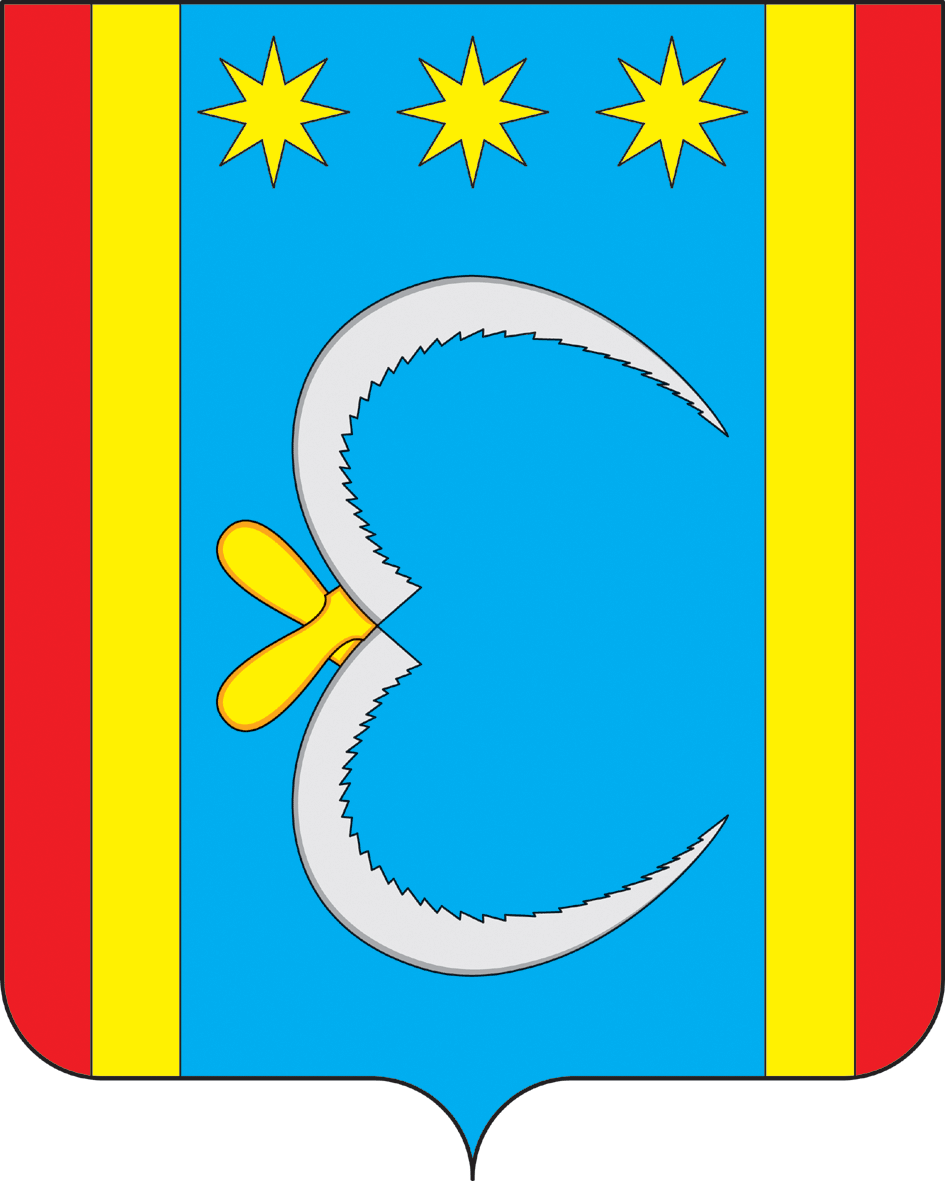 АДМИНИСТРАЦИЯ НИКОЛО-АЛЕКСАНДРОВСКОГО СЕЛЬСОВЕТАОКТЯБРЬСКОГО РАЙОНА АМУРСКОЙ ОБЛАСТИРАСПОРЯЖЕНИЕ01.11.2019                                                                                                          № 19-рс. Николо-АлександровкаОб отмене особого противопожарногорежима и о закрытии противопожарногосезона на территории Николо-Александровского сельсовета       В связи с нормализацией пожароопасной обстановки на территории Николо-Александровского сельсовета с 01 ноября 2019 года:	          1.Отменить особый противопожарный режим, введенный 10.10.2019г.распоряжением главы Николо-Александровского сельсовета от 10.10.2019 г. № 17-р «Об установлении особого противопожарного режима на территории Николо-Александровского сельсовета»          2.Закрыть противопожарный сезон, установленный с 15.03.2019 г. распоряжением главы Николо-Александровского сельсовета от 21.03.2019 № 5-р «Об установлении пожароопасного сезона на территории Николо-Александровского сельсовета в 2019 году».Глава Николо-Александровского сельсовета                                                                                          Г.Т.Панарина